	Nr.  22.699 din 27 octombrie 2016                                                      M I N U T Aşedinţei ordinare a Consiliului Local al Municipiului Dej  încheiată azi, 27 octombrie 2016, cu ocazia ședinței ordinare care a fost convocată în conformitate cu prevederile ‚art. 39’, alin. (1) din Legea Nr. 215/2001, republicată, cu modificările şi completările ulterioare, conform Dispoziţiei Primarului Nr.  940  din data de 18 octombrie 2016 , cu următoareaORDINE DE ZI:         1. Proiect de hotărâre  privind aprobarea Studiului de fezabilitate şi a indicatorilor tehnico-economici aferenţi proiectului "Reconversia și refuncționalizarea terenurilor și suprafețelor degradate neutilizate din Pădurea Bungăr, Municipiul Dej".         2. Proiect de hotărâre privind aprobarea proiectului și a cheltuielilor legate de proiectul "Reconversia și refuncționalizarea terenurilor și suprafețelor degradate neutilizate din Pădurea Bungăr, Municipiul Dej".        3. Proiect de hotărâre Privind aprobarea Studiului de fezabilitate şi a indicatorilor tehnico-economici aferenţi proiectului "Reconversia și refuncționalizarea terenurilor și suprafețelor degradate neutilizate din Strada Fragilor Nr. 8, Municipiul Dej".       4. Proiect de hotărâre privind aprobarea proiectului și a cheltuielilor legate de proiectul "Reconversia și refuncționalizarea terenurilor și suprafețelor degradate neutilizate din Strada Fragilor Nr. 8, Municipiul Dej".       5. Proiect de hotărâre privind aprobarea Strategiei de Eficiență Energetică a Municipiului Dej ,pentru perioada 2014-2020.       6. Proiect de hotărâre privind aprobarea Criteriilor de stabilire a punctajului pentru atribuirea de terenuri în scopul construirii de locuințe de către tineri, conform Legii Nr. 15/2003, republicată.       7. Proiect de hotărâre privind aprobarea        8. Proiect de hotărâre privind aprobarea        9. Proiect de hotărâre privind aprobarea       10. Proiect de hotărâre privind aprobarea      11. Proiect de hotărâre privind aprobarea unor deplasări în străinătate.     12. Proiect de hotărâre privind aprobarea organigramei, statului de funcţii şi a numărului de posturi pentru aparatul de specialitate al Primarului Municipiului Dej şi serviciile subordonate.    13. Proiect de hotărâre privind aprobarea      14. Proiect de hotărâre privind aprobarea acordării mandatului special domnului consilier Filip Dorin Cristian la Adunarea Generală Ordinară a Acționarilor de la S.C. Centrul Agro Transilvania Cluj S.A. din data de 14 noiembrie 2016.    15. Proiect de hotărâre privind aprobarea mandatării doamnei Rus Claudia reprezentantul Consiliului Local al Municipiului Dej în Adunarea Generală a Acționarilor S.C. Transurb S.A. pentru prelungirea mandatelor membrilor Consiliului de Administrație.    16. Proiect de hotărâre privind aprobarea reducerii/scutirii de la plata impozitului pe clădiri și teren pentru ASOCIAȚIA VIITORUL COPIILOR ”RAMSAU” DEJ.     17. Proiect de hotărâre privind aprobarea vânzării  cantității de 271 m.c. din 351 m.c. masă lemnoasă pe anul 2016 din  trupul de pădure Cetan, Ighiș și BUNGĂR.    18. Proiect de hotărâre privind aprobarea achiziționării terenului în suprafață de 4.779 m.p. situat în Municipiul Dej, pentru extindere Cimitir Dealul Florilor.    19. Proiect de hotărâre privind aprobarea finanțării multianuale a obiectivului de investiții ”Reabilitare Sala Mare Casa de cultură și spații anexe”.    20. Proiect de hotărâre privind aprobarea propunerii de atestare a Stațiunii turistice de interes local Băile Ocna Dej, Municipiul Dej, județul Cluj.    21. Proiect de hotărâre privind aprobarea indicatorilor tehnico – economici și finanțarea de la bugetul local pentru proiectul Reabilitarea și modernizarea Liceului Tehnologic ”Someș”, Municipiul Dej, județul Cluj.   22. Proiect de hotărâre privind acordarea unui ajutor de urgență soților Tîrnovan Dumitru - Ștefan și Tîrnovan Diana, domiciliați în Municipiul Dej, Strada Florilor Nr. 75, județul Cluj, în vederea acoperirii cheltuielilor ocazionate de aducerea pe lume a tripleților Tîrnovan Ștefan, Tîrnovan Irina și Tîrnovan Tudor, născuți la data de 13 august 2016.   23. Proiect de hotărâre privind aprobarea aderării Municipiului Dej la Asociația Grup de Acțiune Locală Dej.    24. Soluționarea unor probleme ale administrației publice locale.    La şedinţă sunt prezenţi 18 consilieri, domnul Primar Morar Costan, doamna Secretar al Municipiului Dej, şefi de servicii şi funcţionari publici din aparatul de specialitate al primarului, delegați ai cartierelor municipiului, cetățeni ai Municipiului Dej, reprezentanți ai mass-media locale și județene.      Şedinţa publică este condusă de domnul consilier Lazăr Nicolae,   lipsește motivat, doamna consilier Mihăestean Jorgeta Irina, şedinţa fiind legal constituită.  În cadrul şedinţei au fost adoptate următoarele hotărâri:H O T Ă R Â R E A  Nr. 121privind aprobarea Studiului de fezabilitate şi a indicatorilor tehnico-economici aferenţi proiectului"Reconversia și refuncționalizarea terenurilor și suprafețelor degradate neutilizate din Pădurea Bungăr, Municipiul Dej"	Proiectul a foast votat cu  18 voturi ”pentru”, unanimitate.H O T Ă R Â R E A  Nr. 122privind aprobarea proiectului și a cheltuielilor legate de proiectul"Reconversia și refuncționalizarea terenurilor și suprafețelor degradate neutilizate din Pădurea Bungăr, Municipiul Dej"Proiectul a fost votat cu  18 voturi ”pentru”, unanimitate.H O T Ă R Â R E A  Nr. 123privind aprobarea Studiului de fezabilitate şi a indicatorilor tehnico-economici aferenţi proiectului"Reconversia și refuncționalizarea terenurilor și suprafețelor degradate neutilizate din Strada Fragilor Nr. 8, Municipiul Dej"Proiectul a fost votat cu  18 voturi ”pentru”, unanimitate.H O T Ă R Â R E A  Nr. 124privind aprobarea cheltuielilor legate de proiectul"Reconversia și refuncționalizarea terenurilor și suprafețelor degradate neutilizate din Strada Fragilor Nr. 8, Municipiul Dej"Proiectul a fost votat cu  18 voturi ”pentru”, unanimitate.H O T Ă R Â R E A  Nr. 125privind aprobarea Proiectul a fost votat cu  18 voturi ”pentru”, unanimitate.H O T Ă R Â R E A  Nr. 126privind aprobarea Criteriilor de stabilire a punctajului pentru atribuirea de terenuri în scopul construirii de locuințe de către tineri, conform Legii Nr. 15/2003, republicatăProiectul a fost votat cu  18 voturi ”pentru”, unanimitate.H O T Ă R Â R E A  Nr. 127privind aprobarea contului de execuție al Spitalului Municipal Dej la data de 30 iunie 2016 Proiectul a fost votat cu  18 voturi ”pentru”, unanimitate.H O T Ă R Â R E A  Nr. 128privind aprobarea rectificării bugetului de venituri și cheltuieli al Spitalului Municipal Dej în anul 2016 Proiectul a fost votat cu  18 voturi ”pentru”, unanimitate.H O T Ă R Â R E A  Nr. 129privind aprobarea rectificării bugetului de venituri și cheltuieli al Municipiului Dej  pe anul 2016 Proiectul a fost votat cu  17 voturi ”pentru”, o ”abținere”, domnul consilier Mureșan Traian.H O T Ă R Â R E A  Nr. 130privind aprobarea Proiectul a fost votat cu  18 voturi ”pentru”, unanimitate.H O T Ă R Â R E A  Nr. 131privind aprobarea Proiectul a fost votat cu  18 voturi ”pentru”, unanimitate.H O T Ă R Â R E A  Nr. 132privind aprobarea organigramei,  statului de funcţii şi a numărului de posturi pentru aparatul de specialitate al Primarului Municipiului Dej şi serviciile subordonateProiectul a fost votat cu  10 voturi ”pentru”, 6 voturi ”împotrivă”, 2 ”abțineri”Împotrivă: domnii consilieri: Mureșan Aurelian Călin, Buburuz Simion Florin, Alexandru Adrian Viorel, Butuza Marius Cornel, Petrean Mihaela, Mureșan TraianAbțineri: doamna consilier Kovrig Anamaria Magdalena și domnul consilier Varga Lorand Iuliu.H O T Ă R Â R E A  Nr. 133privind aprobarea Proiectul a fost votat cu  18 voturi ”pentru”, unanimitate.H O T Ă R Â R E A  Nr. 134privind aprobarea acordării mandatului special domnului consilier local Filip Dorin Cristian la Adunarea Generală Ordinară a Acționarilor de la S.C. Centrul Agro Transilvania S.A. Cluj din data de 14 noiembrie 2016, ora 11°°Proiectul a fost votat cu  18 voturi ”pentru”, unanimitate.H O T Ă R Â R E A  Nr. 135privind aprobarea Proiectul a fost votat cu  12 voturi ”pentru”, 6 ”abțineri”, domnii consilieri: Mureșan Aurelian Călin, Buburuz Simion Florin, Alexandru Adrian Viorel, Butuza Marius Cornel, Petrean Mihaela, Mureșan TraianH O T Ă R Â R E A  Nr. 136privind aprobarea reducerii/scutirii de la plata impozitului pe clădiri și teren pentru  ASOCIAȚIA VIITORUL COPIILOR ”RAMSAU” DEJProiectul a fost votat cu  16 voturi ”pentru”, 2 ”abțineri”, doamna consilier Petrean Mihaela și domnul consilier Mureșan Traian.H O T Ă R Â R E A  Nr. 137privind aprobarea vânzării cantității de 271 m.c. din 351 m.c. masă lemnoasă pe anul 2016, din  trupul de pădure Cetan, Ighiș și BungărProiectul a fost votat cu  18 voturi ”pentru”, unanimitate.H O T Ă R Â R E A  Nr. 138privind aprobarea Proiectul a fost votat cu  18 voturi ”pentru”, unanimitate.H O T Ă R Â R E A  Nr. 139privind aprobarea finanțării multianuale a obiectivului de investiții  ”REABILITARE SALA MARE CASA DE CULTURĂ ȘI SPAȚII ANEXE”Proiectul a fost votat cu  12 voturi ”pentru”, 6 ”abțineri”, domnii consilieri: Mureșan Aurelian Călin, Buburuz Simion Florin, Alexandru Adrian Viorel, Butuza Marius Cornel, Petrean Mihaela, Mureșan TraianH O T Ă R Â R E A  Nr. 140privind aprobarea propunerii atestării staţiunii turistice de interes local Băile Ocna Dej, Municipiul Dej, județul ClujProiectul a fost votat cu  18 voturi ”pentru”, unanimitate.H O T Ă R Â R E A  Nr. 141privind aprobarea indicatorilor tehnico-economici și finanțarea de la bugetul local pentru proiectul"Reabilitarea și modernizarea Liceului Tehnologic "Someș" Dej, Municipiul Dej, județul Cluj"	Proiectul a fost votat cu  18 voturi ”pentru”, unanimitate.H O T Ă R Â R E A  Nr. 142privind aprobarea acordării unui ajutor de urgență soților Tîrnovan Dumitru - Ștefan și Tîrnovan Diana, domiciliați în Municipiul Dej, Strada Florilor  Nr. 75, județul Cluj, în vederea acoperirii cheltuielilor ocazionate de aducerea pe lume a tripleților Tîrnovan Ștefan, Tîrnovan Irina și Tîrnovan Tudor, născuți la data de 13 august 2016	Proiectul a fost votat cu  18 voturi ”pentru”, unanimitate.H O T Ă R Â R E A  Nr. 143privind aprobarea aderării Municipiului Dej la Asociația Grup de Acțiune Locală Dej	Proiectul a fost votat cu  18 voturi ”pentru”, unanimitate.          În conformitate cu dispoziţiile art. 11 din Legea Nr. 52/2003 privind transparenţa decizională în administraţia publică, republicată, cu modificările și completările ulterioare, minuta se publică la sediul şi pe site-ul Primăriei Municipiului Dej.  	  Președinte de ședință,                                           Secretar,                  Lazăr Nicolae                                                  Jur. Pop Cristina                             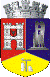 ROMÂNIAJUDEŢUL CLUJCONSILIUL LOCAL AL MUNICIPIULUI DEJStr. 1 Mai nr. 2, Tel.: 0264/211790*, Fax 0264/223260, E-mail: primaria@dej.ro 